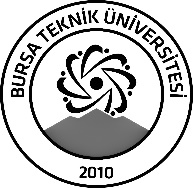 BURSA TEKNİK ÜNİVERSİTESİLİSANSÜSTÜ EĞİTİM ENSTİTÜSÜBURSA TEKNİK ÜNİVERSİTESİLİSANSÜSTÜ EĞİTİM ENSTİTÜSÜBURSA TEKNİK ÜNİVERSİTESİLİSANSÜSTÜ EĞİTİM ENSTİTÜSÜÖĞRENCİ BİLGİLERİÖĞRENCİ BİLGİLERİÖĞRENCİ BİLGİLERİÖĞRENCİ BİLGİLERİAdı- SoyadıAdı- SoyadıDoğan Güneş TopaloğluDoğan Güneş TopaloğluAnabilim DalıAnabilim DalıEnerji Sistemleri Mühendisliği Enerji Sistemleri Mühendisliği DanışmanıDanışmanıProf. Dr. Songül AKBULUT ÖZENProf. Dr. Songül AKBULUT ÖZENSEMİNER BİLGİLERİSEMİNER BİLGİLERİSEMİNER BİLGİLERİSEMİNER BİLGİLERİSeminer AdıSeminer AdıDüşük Sıcaklığa Sahip Jeotermal Kaynak Sıcaklığının Vakumlu Güneş Kollektörü ile Arttırılması Sonucu Organik Rankine Çevriminde Güç ve Isı Elde EdilmesiDüşük Sıcaklığa Sahip Jeotermal Kaynak Sıcaklığının Vakumlu Güneş Kollektörü ile Arttırılması Sonucu Organik Rankine Çevriminde Güç ve Isı Elde EdilmesiSeminer TarihiSeminer Tarihi 18/01/2024 18/01/2024Seminer Yeri Seminer Yeri E-406Saat: 15:00Online Toplantı Bilgileri Online Toplantı Bilgileri Açıklamalar: Bu form doldurularak seminer tarihinden en az 3 gün önce enstitu@btu.edu.tr adresine e-mail ile gönderilecektir.Açıklamalar: Bu form doldurularak seminer tarihinden en az 3 gün önce enstitu@btu.edu.tr adresine e-mail ile gönderilecektir.Açıklamalar: Bu form doldurularak seminer tarihinden en az 3 gün önce enstitu@btu.edu.tr adresine e-mail ile gönderilecektir.Açıklamalar: Bu form doldurularak seminer tarihinden en az 3 gün önce enstitu@btu.edu.tr adresine e-mail ile gönderilecektir.